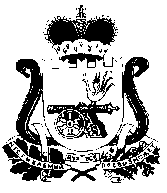 АДМИНИСТРАЦИЯ МУНИЦИПАЛЬНОГО ОБРАЗОВАНИЯ«НОВОДУГИНСКИЙ РАЙОН» СМОЛЕНСКОЙ ОБЛАСТИПОCТАНОВЛЕНИЕот 21.03.2023 № 38                                               О внесении изменений в постановление Администрации муниципального образования «Новодугинский район» Смоленской области от 31.10.2022 №177В соответствии с Федеральным законом от 27.07.2010 №210-ФЗ «Об организации предоставления государственных и муниципальных услуг», руководствуясь Уставом муниципального образования «Новодугинский район» Смоленской области (новая редакция), Администрация муниципального образования «Новодугинский район» Смоленской области  п о с т а н о в л я е т:	1. Внести в перечень муниципальных услуг Администрации муниципального образования «Новодугинский район» Смоленской области, ее структурных подразделений, предоставление которых организуется в Новодугинском филиале смоленского областного государственного бюджетного учреждения «Многофункциональный центр по предоставлению государственных и муниципальных услуг населению», утвержденный постановлением Администрации муниципального образования «Новодугинский район» Смоленской области от 31.10.2022 №177, следующие изменения:1.1. Пункт 3 признать утратившим силу;1.2. Графу 2 пункта 4 изложить в следующей редакции:«Выдача разрешения на ввод объекта в эксплуатацию»;1.3. Графу 2 пункта 5 изложить в следующей редакции:«Выдача разрешения на строительство объекта капитального строительства (в том числе внесение изменений в разрешение на строительство объекта капитального строительства и внесение изменений в разрешение на строительство объекта капитального строительства в связи с продлением срока действия такого разрешения)»;1.4. Дополнить пунктом 27 следующего содержания:2. Опубликовать настоящее постановление в районной газете «Сельские зори» и на официальном сайте Администрации муниципального образования «Новодугинский район» Смоленской области в сети «Интернет».3. Контроль за исполнением настоящего постановления возложить на заместителя Главы муниципального образования «Новодугинский район» Смоленской области — управляющего делами Администрации муниципального образования «Новодугинский район» Смоленской области С.Н. Эминову.Глава муниципального образования «Новодугинский район» Смоленской области                                                                                       В.В. Соколов27.Направление уведомления о соответствии построенных или реконструированных объектов индивидуального жилищного строительства или садового дома требованиям законодательства Российской Федерации о градостроительной деятельностиОтдел территориального планирования муниципального района, энергетики, транспорта и ЖКХОтп. 1 экз. – в делоИсп. ________Е.А. Пузиковател. 2-16-44«____» _____________.Разослать: юридический отдел, районная газета «Сельские зори», отдел территориального планированияВизы:Д.А. Романова           ________________	 ___________________С.Н. Эминова           ________________	 ___________________Визы:Д.А. Романова           ________________	 ___________________С.Н. Эминова           ________________	 ___________________Визы:Д.А. Романова           ________________	 ___________________С.Н. Эминова           ________________	 ___________________